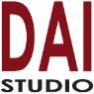 viale Trastevere, 143 – RomaAromatherapy. Laura Zeni		a cura di Fortunato D’Amicofino al 26 marzo 2015conversazione giovedì 26 marzo, ore 18intervengono:Franco Buttolo, Triphylla Distribution sales managerSimona Grassi, Triphylla Distribution events managerMarcello Griffo, esperto in energie sottili, insegnante di discipline naturaliLaura Zeni, artistaFortunato D’Amico, curatore  comunicato stampa, 19.03.15Giovedì 26 marzo alle ore 18, in occasione del finissage della mostra “Aromatherapy. Laura Zeni” si  terrà la conversazione su Triphylla®, un prodotto di nuova generazione, farina di roccia di estrazione vulcanica, adattato alle necessità moderne. Questo elemento di origine naturale è ideale per purificare, rigenerare e ridare energie vitali ai terreni, bonificare le acque e riparare i danni causati dall'uomo.  La visione consapevole di Laura Zeni in riferimento alla natura e all’ecosostenibilità si lega alla perfezione con gli obiettivi e la filosofia di Triphylla® (www.triphylla.com). Gli oggetti di design, le opere grafiche e pittoriche, le installazioni green, sottolineano l’importanza di una riflessione attenta al dialogo con l’ambiente e alla necessità, da parte dell’umanità, di tornare a vivere “tempi lenti”, abbandonando la frenesia e l’edonismo dell’epoca moderna, promuovendo rapporti personali più autentici. Gli allestimenti delle sue opere immersi nel verde degli interni annunciano l’arrivo di un modo nuovo di pensare alla cultura e ai nostri stili di vita, agli spazi abitativi residenziali e urbani, all’architettura e alla città. La rivelazione di Laura Zeni è intensa, profonda: una breve esperienza di full immersion per ritornare a pensare con la testa e a sintonizzarci con l’intuito. Abilità e sensi da riscoprire, attivati dalle pratiche multimediali proposte dai suoi interventi artistici suggeriscono le prassi del cambiamento.Insieme alle installazioni green emergono le singolari sculture in metallo chiamate “Radar”: moniti e messaggi “illuminati”, tradotti in grafiche, quadri colorati, oggetti di design, che ci accompagnano lungo tutto il percorso di questa mostra.Sottolinea Fortunato D’Amico “In un’ epoca di grandi trasformazioni in cui l’internazionalizzazione è ancora in cerca di una via equilibrata, e della definizione di un linguaggio condiviso, utile a sintetizzare i pensieri di consapevolezza e le emozioni in transito nelle reti del pianeta, la scelta dell’artista milanese per questo esordio capitolino, indaga le verità dell’arte attraverso la sollecitazione dei sensi esplorando la natura domestica”.Cenni biograficiLaura Zeni, milanese, frequenta l’Accademia di Brera sotto la guida di Raffaele De Grada. Dagli anni ’80 partecipa a diverse mostre personali e collettive in Italia. Nel 2008 è al Fuori Salone del Mobile con Jannelli & Volpi. Nel 2012 in occasione della fiera White alla MyOwnGallery di Superstudiopiù a Milano, inaugura la personale “Laura Zeni. Illuminazioni” a cura di Fortunato D’Amico, con catalogo Skira e successivamente tiene una personale alla BIM-Banca Intermobiliare nel centro storico di Milano. Nel 2013 espone allo Spazio Tadini di Milano con la mostra “Laura Zeni. Indian Pattern” a cura di Fortunato D’Amico; partecipa a una collettiva presso il Macs – Mazda Con-Temporary Space di Milano; è presente al Fuori Salone presso Superstudio 13 e a AAM – Arte Accessibile Milano, nello spazio Eventiquattro del Sole 24Ore. In seguito tiene una personale a Alba nello spazio espositivo della Chiesa di San Giuseppe e partecipa allo Spoleto International Art Fair 2013. È presente alla IX Biennale Internazionale d’Arte Contemporanea di Firenze e nel corso del 2013 partecipa a una serie di eventi organizzati dall’associazione Arte da Mangiare.Nel 2014 in occasione degli eventi collaterali della Fiera ArteCremona 2014 espone presso la prestigiosa Sala degli Alabardieri del Palazzo Comunale di Cremona ed è presente in Fiera con la Galleria Scoglio di Quarto. Durante la Milano Design Week 2014 negli spazi di Superstudio Più partecipa all’evento Double Room e al Temporary Museum for New Design. Nello stesso anno alla Triennale di Milano tiene la personale “Laura Zeni. Coltivare la mente” a cura di Fortunato D'Amico;  partecipa alla collettiva “Le celle - L’anima” presso la Fortezza del Priamàr di Savona; in seguito all’International Festival Art Expo Spoleto 2014, e a “MPG 2014 - Mostra per Gioco” allo Spazio Tadini di Milano. Nel dicembre-gennaio 2014-2015 è la prima artista a esporre una personale a Eataly Smeraldo a Milano. www.laurazeni.it Per la mostra si ringraziano Triphylla® e Krion Porcelanosa Solid Surface 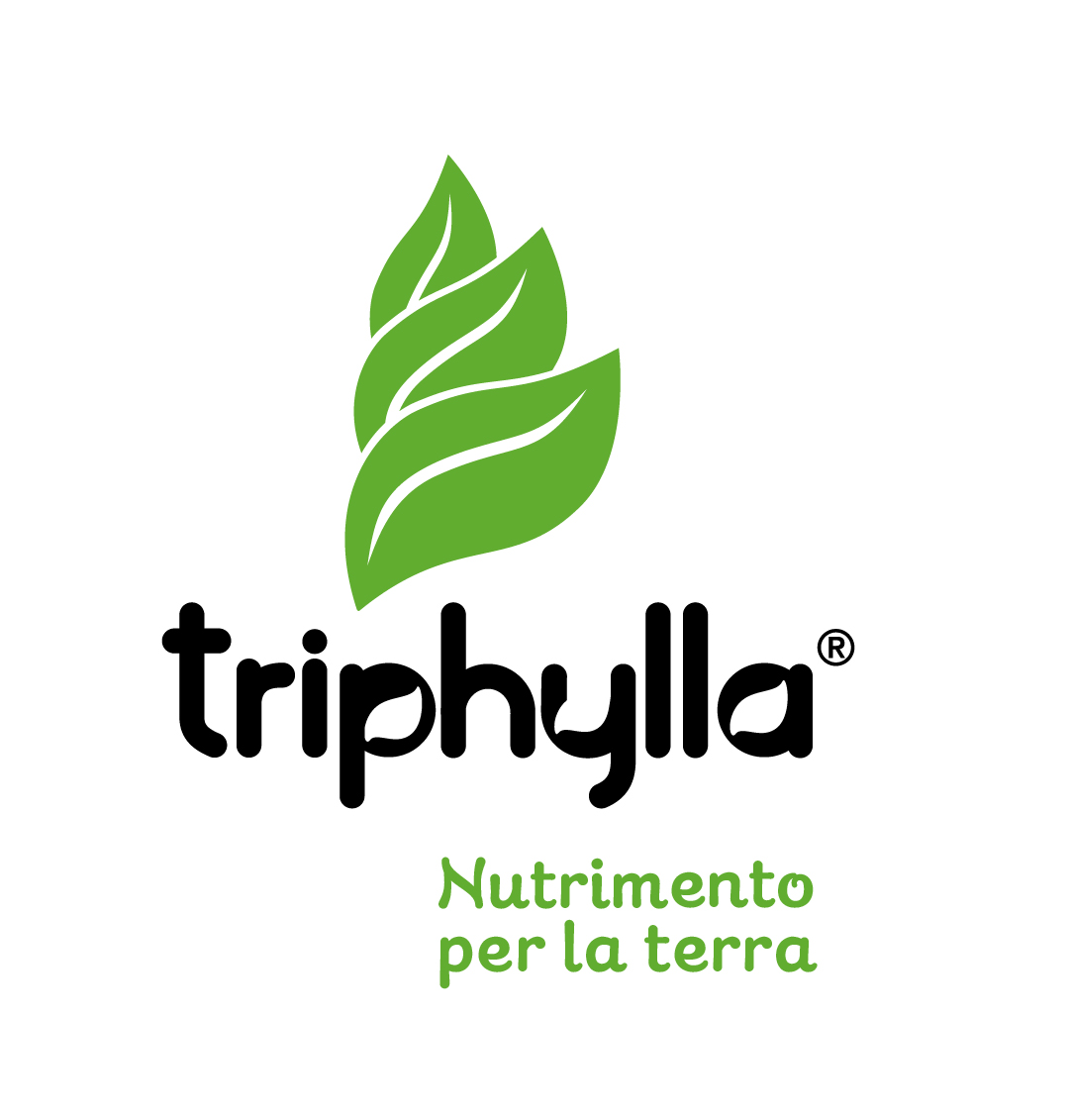 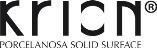 Coordinate mostra Titolo Aromatherapy. Laura ZeniA cura di Fortunato D’AmicoSede DAI Studio - viale Trastevere, 143 - RomaConversazione giovedì 26 marzo 2015, ore 18Date dal 27 febbraio al 26 marzo 2015 Orari dal lunedì al venerdì ore 10-13/ 15-18 - sabato e domenica chiusoInfo al pubblicoTel. +39 06 64561239 - info@daistudio.itwww.daistudio.it Ufficio stampa per Laura ZeniIBC Irma Bianchi CommunicationTel. +39 02 8940 4694 - info@irmabianchi.it testi e immagini scaricabili da www.irmabianchi.it